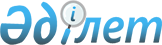 М.О. Өтешов туралыҚазақстан Республикасы Премьер-Министрінің 2023 жылғы 24 наурыздағы № 52-ө өкімі
      Мейрам Олжабайұлы Өтешов арнайы тексерудің нәтижелерін алғанға дейін Қазақстан Республикасы Үкіметінің Аппараты Нақты секторды және өңірлерді дамыту бөлімі өңірлік инспекторының міндеттерін уақытша атқару үшін тағайындалсын.
					© 2012. Қазақстан Республикасы Әділет министрлігінің «Қазақстан Республикасының Заңнама және құқықтық ақпарат институты» ШЖҚ РМК
				
      Премьер-Министр

Ә. Смайылов
